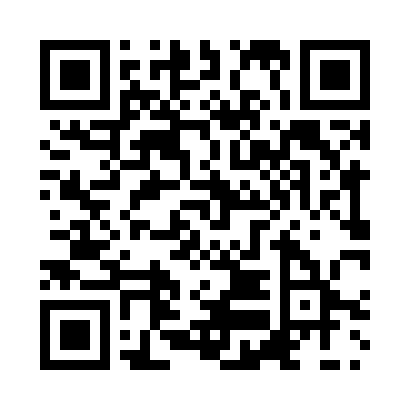 Prayer times for Kelia, BangladeshWed 1 May 2024 - Fri 31 May 2024High Latitude Method: NonePrayer Calculation Method: University of Islamic SciencesAsar Calculation Method: ShafiPrayer times provided by https://www.salahtimes.comDateDayFajrSunriseDhuhrAsrMaghribIsha1Wed4:045:2511:563:226:287:492Thu4:035:2411:563:226:287:503Fri4:025:2411:563:226:297:504Sat4:015:2311:563:226:297:515Sun4:015:2211:563:216:307:526Mon4:005:2211:563:216:307:527Tue3:595:2111:563:216:317:538Wed3:585:2011:563:216:317:549Thu3:575:2011:563:206:327:5410Fri3:575:1911:563:206:327:5511Sat3:565:1911:563:206:337:5612Sun3:555:1811:563:206:337:5613Mon3:545:1811:563:196:347:5714Tue3:545:1711:563:196:347:5815Wed3:535:1711:563:196:357:5816Thu3:525:1611:563:196:357:5917Fri3:525:1611:563:196:368:0018Sat3:515:1511:563:196:368:0019Sun3:515:1511:563:186:378:0120Mon3:505:1511:563:186:378:0221Tue3:505:1411:563:186:388:0322Wed3:495:1411:563:186:388:0323Thu3:485:1411:563:186:398:0424Fri3:485:1311:563:186:398:0425Sat3:485:1311:563:186:408:0526Sun3:475:1311:563:186:408:0627Mon3:475:1311:563:186:418:0628Tue3:465:1211:573:186:418:0729Wed3:465:1211:573:176:418:0830Thu3:465:1211:573:176:428:0831Fri3:455:1211:573:176:428:09